Zeta Phi Beta Sorority, Inc. 
Attn: Academic Scholarship Committee
Epsilon Tau Zeta Chapter
P.O. Box 6713 Macon, Georgia 31208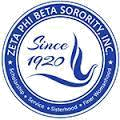    Scholarship. Service. Sisterhood. Finer Womanhood.Epsilon Tau Zeta Academic ScholarshipEligibility and General Information Applicants must be planning to attend a 2 year or a 4 year College or University or Technical College.  Applicants must be a resident of Georgia with a Cumulative GPA of 3.0 or above.Each new applicant will be required to submit a completed scholarship application, a sealed transcript, a resume detailing extracurricular activities, a recent professional photograph (preferably a headshot), and one letter of recommendation. All application materials must be post-marked by the deadline of Friday, April 15, 2022. Incomplete applications will not be accepted.Applicants who are re-applying are required to submit a completed Application for Re-Applying Applicants and provide a current official sealed transcript and proof that they are matriculating and in good academic standing at an accredited technical college, college, or university. Student must have a GPA of 3.0 or above to re-apply.Awards will be a minimum of $500, which may be renewed annually. Applicants must resubmit an application and be re-selected for a scholarship renewal.Notification of awards will be by letter. Certificates of Awards will be presented to new applicants during the Senior Awards program.All Awards will be given to the students through a check made payable to the student. This will take place after verification of the applicant’s enrollment.The Zeta Phi Beta Scholarship Committee will consider all applicants regardless of race, sex, or nationality.